J E D Á L N Y   L Í S T O K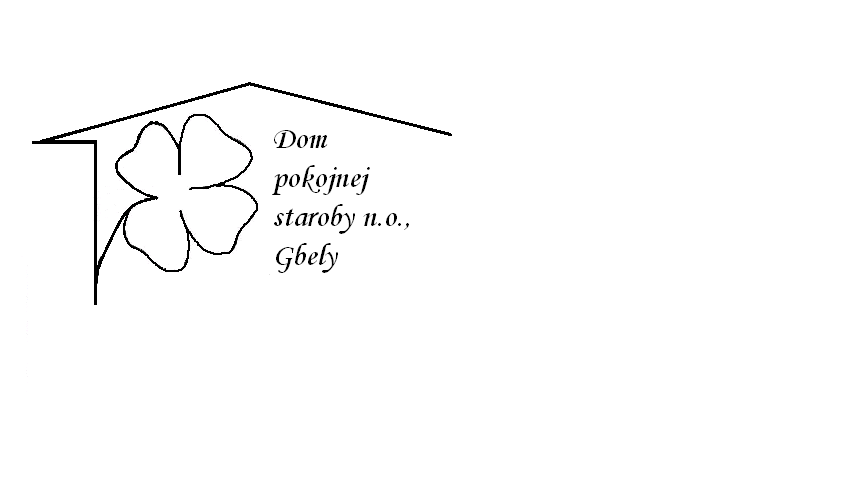 Od 11.7.2022     do 15.7.2022Pondelok   11.7.:   polievka – Zemiaková s cícerom 1,                                Bravčové karé prírodné ,slovenská ryža 1,Utorok        12.7.:   polievka –Karfiolová 1,    Kurací rezeň v cestíčku , varené zemiaky ,1,3,7,Streda         13.7.:   polievka –Vývar s drobkami  1,3,                                Segedínsky guláš, knedľa kysnutá,                                      1,3,7,Štvrtok        14.7.:   polievka – Frankfurtská 1,     Belehradský rezeň ,dusená ryža 1,3,7,  Piatok           15.7.:   polievka –Šošovicová  1,                                Lekvárové  buchty 1,3,7,Kolektív zamestnancov Domu pokojnej staroby n. o., Gbely Vám praje ,,Dobrú chuť!“.Obedy sa prihlasujú do 13. hod.Zmena jedál vyhradená.Alergény:1-obilniny, 2-kôrovce, 3-vajcia, 4-ryby, 5-arašidy, 6-sojové zrná, 7-mlieko, 8-orechy, 9-zeler, 10- horčica, 11-sezamové semená, 12-kysličník siričitý a siričitany